KNOCK IT OUT OF THE PARK Week 1				Week 2				Week 3				Week 4				Week 5June 5-June 9 				June 12- June 16		June 20- June 23		June 26- June 30 		July 5- July 7Aloha Summer			All Around the World		Color Wars			Magical				Camp KindnessRookie Camp!				Rookie Camp!			Rookie Camp!			Rookie Camp!			Rookie Camp!Basketball				Flag Football			Pottery				Scrapbooking			Flag FootballQ-Fit				Volleyball			Dance				Martial Arts			BasketballScrapbooking 				Pickleball			Kid City				Softball				SoccerRobotics				Vet. Science			Swim Lessons$			Cheer & Tumble			Glam CampDance				Swim Lessons$			Basketball			Science				VolleyballGardening				Music				Baseball			Swim Lessons$			ScrapbookingScience				Cooking/Baking			Cheer/Tumbling			Jewelry Making			PhotographySoccer				Jewelry Making		 	Tennis				Cooking/ Baking			Swim Lessons$ 			Mixed Media Art			Tabletop Games			Golf*												Sewing				Week 6				Week 7				Week 8				Week 9				Week 10July 10- July 14			July 17- July 21			July 24- July 28			July 31- August 5	August 7- August 11Christmas in July		Wild West			Summer Camp Olympics		Water Wars		Peace Out Summer						Rookie Camp!				Rookie Camp!			Rookie Camp!			Rookie Camp!			Rookie Camp!Pickleball				Golf*				Music				Cooking/Baking			ScienceBaseball				Robotics			Flag Football			Tennis				BasketballQ-Fit				Drama				Sewing				Volleyball			Flag FootballVet. Science				Soccer				Science				Dance				GardeningVBS				Mixed Media Art		        	Glam Camp			Softball				Mixed Media ArtCooking/Baking			Kid City				Basketball			Pottery 				Tabletop GamesMartial Arts				Pottery 				Martial Arts			Jewelry Making			 Cheer/Tumbling			Gardening			Photography					Mixed Media Art			Volleyball																					Age Restrictions: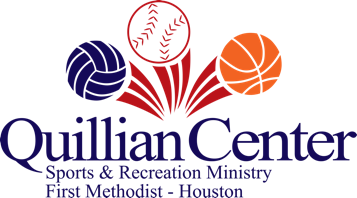 												! - 5 & 6 YEARS OLD ONLY											*- 9 AND UP										$- UPCHARGE OF $25